毕业生党员组织关系转接申请表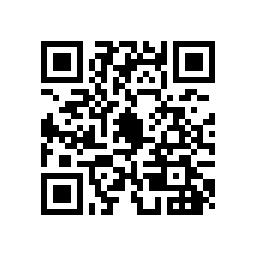 注：请每位毕业生党员填写《毕业生党员组织关系转接申请表》，并扫码填写问卷备案。姓    名性    别民    族正式/预备身份证号联系电话学    号所在支部专    业导    师介绍信抬头具体接收支部接收支部编码（京内填）党费缴纳日期毕业去向支书签字